ВНИМАНИЕ! 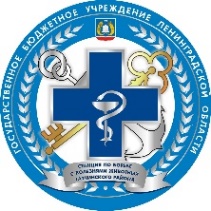 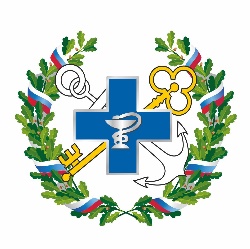 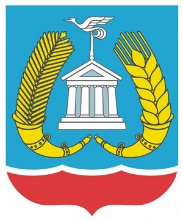 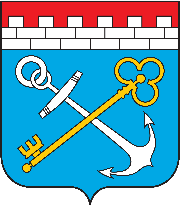 АФРИКАНСКАЯ ЧУМА СВИНЕЙ! ПЕРЕНОСЧИКИ: Клещи, птицы, грызуны, хищные звери и безнадзорные животныеФАКТОРЫ РИСКА: Несанкционированный ввоз животных и кормов, использование в корм свиньям любых пищевых и боенских отходов; свиные продукты (сало, шашлык и т.п.)ВО ВНЕШНЕЙ СРЕДЕ ВИРУС СОХРАНЯЕТ ОПАСНОСТЬ от 150 дней до нескольких лет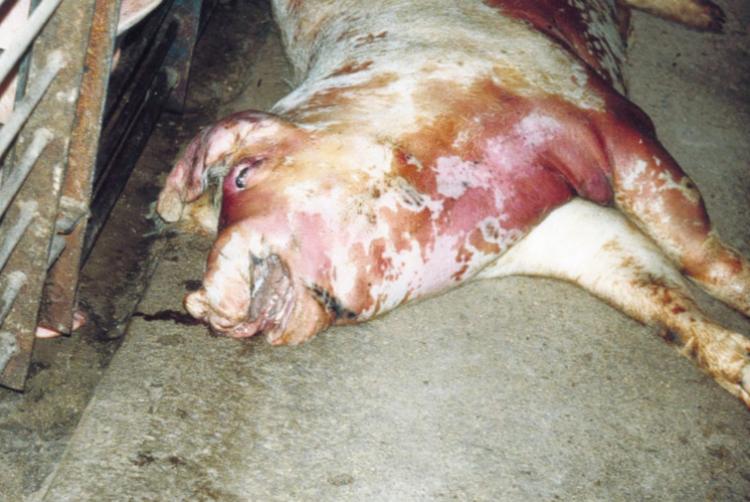 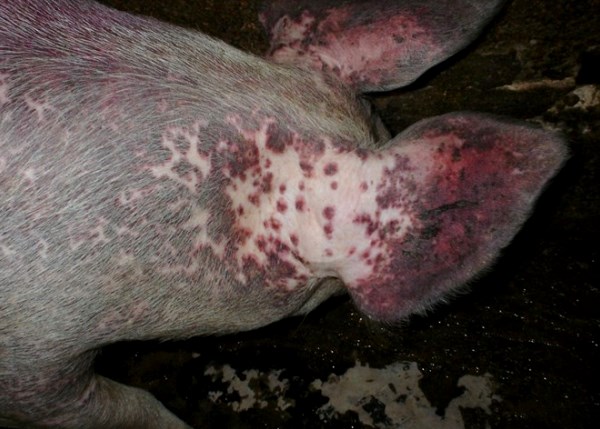 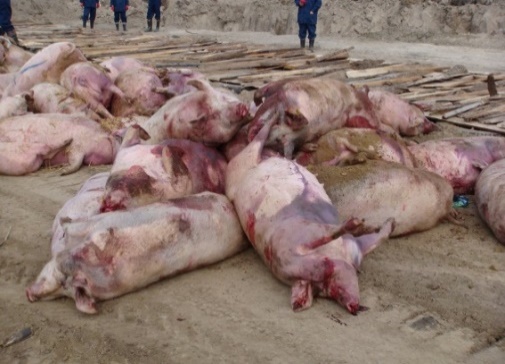 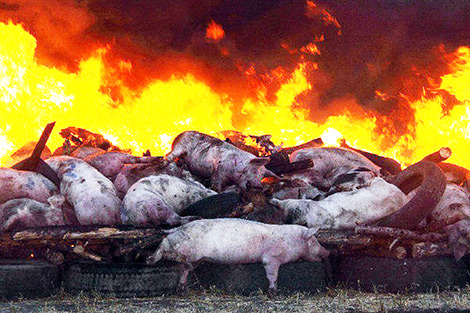 Свиная продукция, купленная в местах несанкционированной торговли(вдоль дорог, с автомобилей и в иных местах) не подвергнута ветеринарно-санитарной экспертизе,ОПАСНА ДЛЯ ВАШЕЙ ЖИЗНИ! НЕСЁТ УГРОЗУ БЛАГОПОЛУЧИЮ ЛЕНИНГРАДСКОЙ ОБЛАСТИ!При падеже свиней, обнаружении трупов домашних свиней, диких кабанов, отходов убоя животныхНЕЗАМЕДЛИТЕЛЬНО ИНФОРМИРУЙТЕ государственную ветеринарную службу Гатчинского района по телефону 8(813)71-980-77, по телефону горячей линии +7 (921) 867-72-00Ветеринарные участки: Сиверский ветеринарный участок, по адресу: д.Старосиверская, Кезевская дорога, д. 1, тел. 8(81371)44-014, 8(931)979-34-48; Тяглинский ветеринарный участок , по адресу: дер. Тяглино, д. 28, тел. 8(931)979-52-02; Вырицкий ветеринарный участок, по адресу: ПГТ Вырица, ул. Соболевского, д. 30, тел. 8(931)979-53-66; Коммунарский ветеринарный участок, по адресу: г. Коммунар, ул. Западная, д. 4; тел. 8(931)979-06-72; Пудостьский ветеринарный участок, по адресу: дер. Мыза-Ивановка, ул. Инкубаторная, д. 2, тел. 8(931)979-06-69	 Угроза животноводству Лениградской области!ОСОБО ОПАСНОЕ ВИРУСНОЕ ЗАБОЛЕВАНИЕ ДОМАШНИХ СВИНЕЙ И ДИКИХ КАБАНОВ!Благодарим за понимание и сотрудничество!ГОСУДАРСТВЕННАЯ ВЕТЕРИНАРНАЯ СЛУЖБА ЛЕНИНГРАДСКОЙ ОБЛАСТИ